Page 284. Exercice 10. Course.Rafaël et Léo nagent pour atteindre la bouée P.Ils sont respectivement en position R et L.On a BL = 50 m et .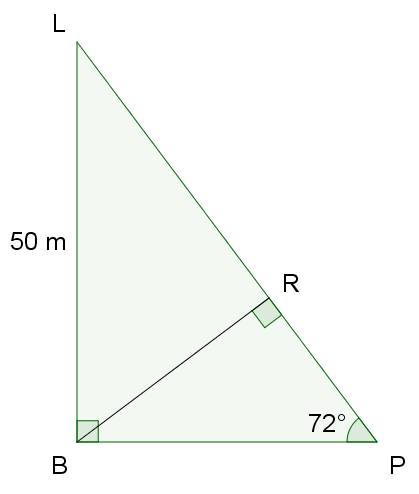 Calcule la distance entre les deux nageurs, arrondie au mètre.